■郷土料理の模擬店販売　出店概要１．概要２．本件問合せ先　やまなしブランドみやげ品協会　事務局　齊藤　〒400-8512　山梨県甲府市相生2-2-17　TEL：055-233-2241    FAX：055-233-2131    MAIL：saito@kofucci.or.jp①実施内容第81回日本公衆衛生学会総会参加者への郷土料理販売ブースの出店②運　　営やまなしブランドみやげ品協会③目　　的大規模会議「第81回日本公衆衛生学会総会」の参加者に対して県内グルメの模擬店販売を行い山梨の魅力を全国に発信する。⑤出店日時令和４年１０月７日（金）～８日（土）　　２日間　出店時間：１１:００～１６:００　※１日からの出店も可能です。また、販売時間も相談により変更可能です。⑥出店場所ＹＣＣ県民文化ホール 野外特設スペース（山梨県甲府市寿町26-1）※イベント用テントを用意いたします。（3坪テント、横3,600mm×奥2,700mm）※詳細な販売場所は別紙地図をご参照ください。⑦提供商品山梨県の郷土料理やご当地食材を活用していれば出品可能です。【参考】ほうとう、鳥もつ煮、ラーほー、青春のトマト焼きそば、甲州地どり関連、甲州牛関連、馬肉関連、富士の介関連、富士桜ポーク関連、県産果物関連など）⑧募集出店者数１０社程度（各日の出店数：３～5店程度）⑨見込み来店客数各店１００食程度⑨出店内容・事前予約と当日販売を予定しております。事前予約は専用フォームを活用します。・各店個別の対面販売形式です。金銭授受は、各出店事業所でご対応ください。⑩出店手数料無料⑪申込方法下記専用フォームよりご回答ください。※最初の質問項目にて「郷土料理の模擬店販売」をご選択ください。https://forms.gle/R8Tb6KRh8zUtHECe9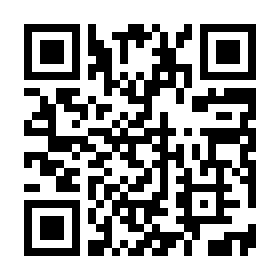 ⑫出店申込期限令和4年8月26日（金）まで⑬備　　考申込締切後、事務局より販売場所等をご連絡いたします。